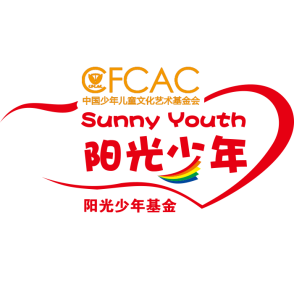 第二届“汇聚力量·点燃希望”阳光少年迎春公益文艺汇演暨2020年度公益盛典年度十佳阳光企业评选报名表报名须知：1、报名时间：2019年12月1日12：00截止颁奖地点：北京表格内容请详细填写，所有评选将以表格中所填内容以及相关的公益活动方面作为基准报名方式：1、寻找最美阳光少年征集海选地区领取报名表，认真阅读填写确认报名；2、微信报名：关注“阳光少年基金”官方微信公众号进行报名表下载。3、电话报名：010-65669046（阳光少年基金官方电话）报名表及资料投递邮箱：ygsnx2018@163.com日期：     年    月    日单位名称具体地址负责人姓名联系方式选择参与评选类别□年度十佳阳光企业□年度十佳阳光企业□年度十佳阳光企业公益项目（包含视频和照片，必填*）资料链接地址：或另附件：公益项目（包含视频和照片，必填*）资料链接地址：或另附件：公益项目（包含视频和照片，必填*）资料链接地址：或另附件：公益项目（包含视频和照片，必填*）资料链接地址：或另附件：获得过哪些奖项或称号？获得过哪些奖项或称号？获得过哪些奖项或称号？获得过哪些奖项或称号？策划并实施过哪些大型的公益项目？策划并实施过哪些大型的公益项目？策划并实施过哪些大型的公益项目？策划并实施过哪些大型的公益项目？下一步对于公益事业的发展有哪些规划？下一步对于公益事业的发展有哪些规划？下一步对于公益事业的发展有哪些规划？下一步对于公益事业的发展有哪些规划？响应并参与过哪些官方发起的公益项目？响应并参与过哪些官方发起的公益项目？响应并参与过哪些官方发起的公益项目？响应并参与过哪些官方发起的公益项目？